Disciplina: 09320P – L.D. Estudos Culturais e FoucaultianosCréditos: 03Carga Horária: 45hEmenta: Introdução aos Estudos Culturais, com ênfase na vertente pós-estruturalista. Pedagogias Culturais. Michel Foucault e os Estudos Culturais. Estudos Culturais, educação e ciência. Poder-corpo. Genealogia e Poder. Verdade em Foucault. Pedagogias do corpo.Bibliografia:
Foucault, Michel.. Microfísica do poder / Michel Foucalult ; organização, introdução e revisão técnica de Roberto Machado. - Rio de Janeiro : Paz & Terra, 2015. Estudos culturais em educação: mídia, arquitetura, brinquedo, biologia, literatura, cinema / Alfredo Veiga-Neto ... [et al.] ; organização Marisa Vorraber Costa. - Porto Alegre : UFRGS, 2004. Johnson, Richard.. O que é, afinal, estudos culturais? / Richard Johnson, Ana Carolina Escosteguy, Norma Schulman ; organização e tradução de Tomaz Tadeu da Silva. - Belo Horizonte : Autêntica, [2010]. Foucault, Michel. Em defesa da sociedade : curso no collège de France (1975-1976) / Michel Foucault ; tradução Maria Ermantina Galvao. - São Paulo : Martins Fontes, 2005.Foucault, Michel.. Vigiar e punir : nascimento da prisão / Michel Foucault ; tradução de Raquel Ramalhete. - Petrópolis : Vozes, 1997.Gadelha, Sylvio.. Biopolítica, governamentabilidade e educação : introdução e conexão, a partir de Michel Foucault / Sylvio Gadelha. - Belo Horizonte : Autêntica, 2013.Veiga-Neto, Alfredo. Foucault e a educação / Alfredo Veiga-Neto. - Belo Horizonte : autêntica, 2007.Cartografias de Foucault / organizadores Durval Muniz de Albuquerque Júnior, Alfredo Veiga-Neto, Alípio de Souza Filho. - Belo Horizonte : Autêntica, 2008.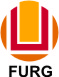 SERVIÇO PÚBLICO FEDERALMINISTÉRIO DA EDUCAÇÃOUNIVERSIDADE FEDERAL DO RIO GRANDE – FURGPROGRAMA DE PÓS-GRADUAÇÃO EDUCAÇÃO EM CIÊNCIAS: QUÍMICA DA VIDA E SAÚDE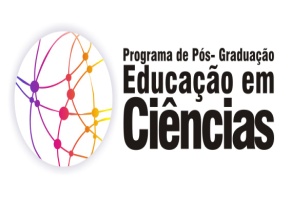 